  ANEXO 1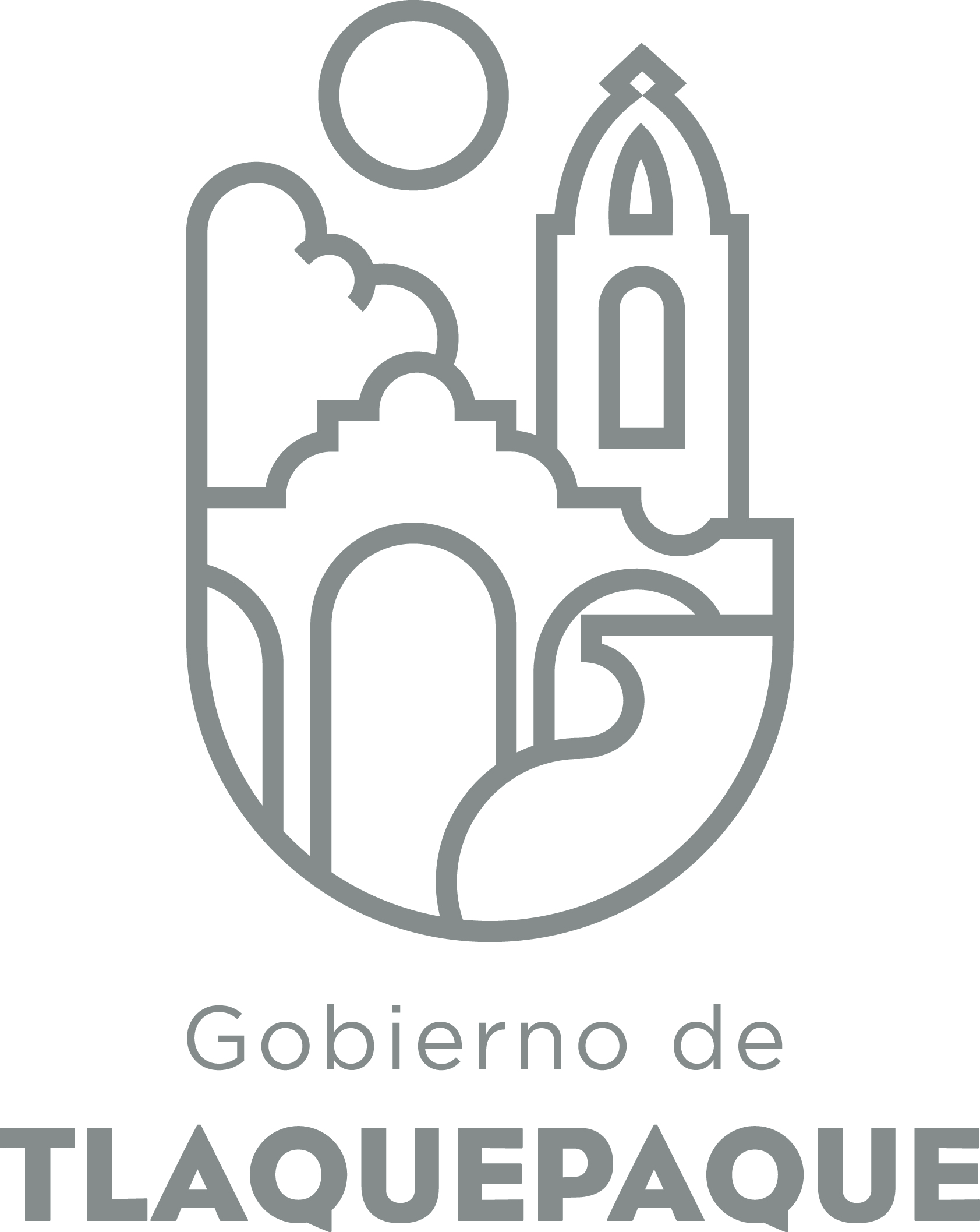 
1.- DATOS GENERALESANEXO 22.- OPERACIÓN DE LA PROPUESTARecursos empleados para la realización del Programa/Proyecto/Servicio/Campaña (PPSC) DIRECCIÓN GENERAL DE POLÍTICAS PÚBLICASCARATULA PARA LA ELABORACIÓN DE PROYECTOS.A)Nombre del programa/proyecto/servicio/campañaA)Nombre del programa/proyecto/servicio/campañaA)Nombre del programa/proyecto/servicio/campañaA)Nombre del programa/proyecto/servicio/campañaProyecto para el suministro de Infraestructura por deficiencia de aguaProyecto para el suministro de Infraestructura por deficiencia de aguaProyecto para el suministro de Infraestructura por deficiencia de aguaProyecto para el suministro de Infraestructura por deficiencia de aguaProyecto para el suministro de Infraestructura por deficiencia de aguaProyecto para el suministro de Infraestructura por deficiencia de aguaEjeEje22B) Dirección o Área ResponsableB) Dirección o Área ResponsableB) Dirección o Área ResponsableB) Dirección o Área ResponsableDirección de Agua Potable y AlcantarilladoDirección de Agua Potable y AlcantarilladoDirección de Agua Potable y AlcantarilladoDirección de Agua Potable y AlcantarilladoDirección de Agua Potable y AlcantarilladoDirección de Agua Potable y AlcantarilladoEstrategiaEstrategia2.12.1C)  Problemática que atiende la propuestaC)  Problemática que atiende la propuestaC)  Problemática que atiende la propuestaC)  Problemática que atiende la propuestaExiste un déficit de cobertura en el servicio de distribución de agua potable y alcantarillado. El proyecto disminuye las zonas que no cuentan con el servicioExiste un déficit de cobertura en el servicio de distribución de agua potable y alcantarillado. El proyecto disminuye las zonas que no cuentan con el servicioExiste un déficit de cobertura en el servicio de distribución de agua potable y alcantarillado. El proyecto disminuye las zonas que no cuentan con el servicioExiste un déficit de cobertura en el servicio de distribución de agua potable y alcantarillado. El proyecto disminuye las zonas que no cuentan con el servicioExiste un déficit de cobertura en el servicio de distribución de agua potable y alcantarillado. El proyecto disminuye las zonas que no cuentan con el servicioExiste un déficit de cobertura en el servicio de distribución de agua potable y alcantarillado. El proyecto disminuye las zonas que no cuentan con el servicioLínea de AcciónLínea de AcciónC)  Problemática que atiende la propuestaC)  Problemática que atiende la propuestaC)  Problemática que atiende la propuestaC)  Problemática que atiende la propuestaExiste un déficit de cobertura en el servicio de distribución de agua potable y alcantarillado. El proyecto disminuye las zonas que no cuentan con el servicioExiste un déficit de cobertura en el servicio de distribución de agua potable y alcantarillado. El proyecto disminuye las zonas que no cuentan con el servicioExiste un déficit de cobertura en el servicio de distribución de agua potable y alcantarillado. El proyecto disminuye las zonas que no cuentan con el servicioExiste un déficit de cobertura en el servicio de distribución de agua potable y alcantarillado. El proyecto disminuye las zonas que no cuentan con el servicioExiste un déficit de cobertura en el servicio de distribución de agua potable y alcantarillado. El proyecto disminuye las zonas que no cuentan con el servicioExiste un déficit de cobertura en el servicio de distribución de agua potable y alcantarillado. El proyecto disminuye las zonas que no cuentan con el servicioNo. de PP EspecialNo. de PP EspecialD) Ubicación Geográfica / Cobertura  de ColoniasD) Ubicación Geográfica / Cobertura  de ColoniasD) Ubicación Geográfica / Cobertura  de ColoniasD) Ubicación Geográfica / Cobertura  de ColoniasIntervención mínima programada a 5 ColoniasIntervención mínima programada a 5 ColoniasIntervención mínima programada a 5 ColoniasIntervención mínima programada a 5 ColoniasIntervención mínima programada a 5 ColoniasIntervención mínima programada a 5 ColoniasVinc al PNDVinc al PNDE) Nombre del Enlace o ResponsableE) Nombre del Enlace o ResponsableE) Nombre del Enlace o ResponsableE) Nombre del Enlace o ResponsableBenjamín Vargas CabreraBenjamín Vargas CabreraBenjamín Vargas CabreraBenjamín Vargas CabreraBenjamín Vargas CabreraBenjamín Vargas CabreraVinc al PEDVinc al PEDF) Objetivo específicoF) Objetivo específicoF) Objetivo específicoF) Objetivo específicoZonas que carecen del servicio de agua potable y alcantarillado disminuidas.Zonas que carecen del servicio de agua potable y alcantarillado disminuidas.Zonas que carecen del servicio de agua potable y alcantarillado disminuidas.Zonas que carecen del servicio de agua potable y alcantarillado disminuidas.Zonas que carecen del servicio de agua potable y alcantarillado disminuidas.Zonas que carecen del servicio de agua potable y alcantarillado disminuidas.Vinc al PMetDVinc al PMetDG) Perfil de la población atendida o beneficiariosG) Perfil de la población atendida o beneficiariosG) Perfil de la población atendida o beneficiariosG) Perfil de la población atendida o beneficiariosAmplio perfil. El proyecto contempla intervención en zonas socioeconómicas diversas.Amplio perfil. El proyecto contempla intervención en zonas socioeconómicas diversas.Amplio perfil. El proyecto contempla intervención en zonas socioeconómicas diversas.Amplio perfil. El proyecto contempla intervención en zonas socioeconómicas diversas.Amplio perfil. El proyecto contempla intervención en zonas socioeconómicas diversas.Amplio perfil. El proyecto contempla intervención en zonas socioeconómicas diversas.Amplio perfil. El proyecto contempla intervención en zonas socioeconómicas diversas.Amplio perfil. El proyecto contempla intervención en zonas socioeconómicas diversas.Amplio perfil. El proyecto contempla intervención en zonas socioeconómicas diversas.Amplio perfil. El proyecto contempla intervención en zonas socioeconómicas diversas.H) Tipo de propuestaH) Tipo de propuestaH) Tipo de propuestaH) Tipo de propuestaH) Tipo de propuestaJ) No de BeneficiariosJ) No de BeneficiariosK) Fecha de InicioK) Fecha de InicioK) Fecha de InicioFecha de CierreFecha de CierreFecha de CierreFecha de CierreProgramaCampañaServicioProyectoProyectoHombresMujeres1 de Enero 20171 de Enero 20171 de Enero 201731 de Diciembre 201731 de Diciembre 201731 de Diciembre 201731 de Diciembre 2017xxxFedEdoMpioxxxxI) Monto total estimadoI) Monto total estimadoI) Monto total estimado20,000,00020,000,000Fuente de financiamientoFuente de financiamientoA) Principal producto esperado (base para el establecimiento de metas) Zonas que se benefician con el servicio de agua potable y/o alcantarillado a través de líneas de distribuciónZonas que se benefician con el servicio de agua potable y/o alcantarillado a través de líneas de distribuciónZonas que se benefician con el servicio de agua potable y/o alcantarillado a través de líneas de distribuciónZonas que se benefician con el servicio de agua potable y/o alcantarillado a través de líneas de distribuciónZonas que se benefician con el servicio de agua potable y/o alcantarillado a través de líneas de distribuciónZonas que se benefician con el servicio de agua potable y/o alcantarillado a través de líneas de distribuciónZonas que se benefician con el servicio de agua potable y/o alcantarillado a través de líneas de distribuciónZonas que se benefician con el servicio de agua potable y/o alcantarillado a través de líneas de distribuciónZonas que se benefician con el servicio de agua potable y/o alcantarillado a través de líneas de distribuciónZonas que se benefician con el servicio de agua potable y/o alcantarillado a través de líneas de distribuciónZonas que se benefician con el servicio de agua potable y/o alcantarillado a través de líneas de distribuciónZonas que se benefician con el servicio de agua potable y/o alcantarillado a través de líneas de distribuciónZonas que se benefician con el servicio de agua potable y/o alcantarillado a través de líneas de distribuciónZonas que se benefician con el servicio de agua potable y/o alcantarillado a través de líneas de distribuciónB)Actividades a realizar para la obtención del producto esperadoEspecificadas de manera sintética en el inciso DEspecificadas de manera sintética en el inciso DEspecificadas de manera sintética en el inciso DEspecificadas de manera sintética en el inciso DEspecificadas de manera sintética en el inciso DEspecificadas de manera sintética en el inciso DEspecificadas de manera sintética en el inciso DEspecificadas de manera sintética en el inciso DEspecificadas de manera sintética en el inciso DEspecificadas de manera sintética en el inciso DEspecificadas de manera sintética en el inciso DEspecificadas de manera sintética en el inciso DEspecificadas de manera sintética en el inciso DEspecificadas de manera sintética en el inciso DIndicador de Resultados vinculado al PMD según Línea de Acción Indicador vinculado a los Objetivos de Desarrollo Sostenible AlcanceCorto PlazoMediano PlazoMediano PlazoMediano PlazoMediano PlazoMediano PlazoMediano PlazoMediano PlazoLargo PlazoLargo PlazoLargo PlazoLargo PlazoLargo PlazoLargo PlazoAlcancexxxxxxxxxxxxxxC) Valor Inicial de la MetaValor final de la MetaNombre del indicadorNombre del indicadorNombre del indicadorNombre del indicadorNombre del indicadorNombre del indicadorNombre del indicadorFormula del indicadorFormula del indicadorFormula del indicadorFormula del indicadorFormula del indicadorFormula del indicador35%70%Aumento en la cobertura de zonas con servicio de agua potable y alcantarilladoAumento en la cobertura de zonas con servicio de agua potable y alcantarilladoAumento en la cobertura de zonas con servicio de agua potable y alcantarilladoAumento en la cobertura de zonas con servicio de agua potable y alcantarilladoAumento en la cobertura de zonas con servicio de agua potable y alcantarilladoAumento en la cobertura de zonas con servicio de agua potable y alcantarilladoAumento en la cobertura de zonas con servicio de agua potable y alcantarillado# total de colonias o zonas sin el servicio - # total de zonas atendidas# total de colonias o zonas sin el servicio - # total de zonas atendidas# total de colonias o zonas sin el servicio - # total de zonas atendidas# total de colonias o zonas sin el servicio - # total de zonas atendidas# total de colonias o zonas sin el servicio - # total de zonas atendidas# total de colonias o zonas sin el servicio - # total de zonas atendidasClave de presupuesto determinada en Finanzas para la etiquetación de recursosClave de presupuesto determinada en Finanzas para la etiquetación de recursosCronograma Anual  de ActividadesCronograma Anual  de ActividadesCronograma Anual  de ActividadesCronograma Anual  de ActividadesCronograma Anual  de ActividadesCronograma Anual  de ActividadesCronograma Anual  de ActividadesCronograma Anual  de ActividadesCronograma Anual  de ActividadesCronograma Anual  de ActividadesCronograma Anual  de ActividadesCronograma Anual  de ActividadesCronograma Anual  de ActividadesCronograma Anual  de ActividadesCronograma Anual  de ActividadesD) Actividades a realizar para la obtención del producto esperado 20172017201720172017201720172017201720172017201720172017D) Actividades a realizar para la obtención del producto esperado ENEFEBMZOABRMAYJUNJULAGOAGOSEPOCTNOVDICDepuración de diagnóstico y priorización de zonas de intervenciónxLevantamientos y generación de proyectosxPresentación de proyectos, programación y presupuestoxAceptación y etiquetado de inversión (Comités. Sala de regidores)xxProceso de asignación de obra. ( Trámites administrativos)    xPuesta en marcha de las obrasxxConclusión de obrasxxxE) Recursos HumanosNúmero F) Recursos MaterialesNúmero/LitrosTipo de financiamiento del recursoTipo de financiamiento del recursoG) Recursos Financieros MontoE) Recursos HumanosNúmero F) Recursos MaterialesNúmero/LitrosProveeduría Fondo RevolventeG) Recursos Financieros MontoPersonal que participa en éste PPSCVehículos empleados para éste PPSCMonto total del Recurso obtenido mediante el fondo REVOLVENTE que se destina a éste PPSCPersonal que participa en éste PPSCCombustible mensual que consumen los vehículos empleados para éste PPSCMonto total del Recurso obtenido mediante el fondo REVOLVENTE que se destina a éste PPSCPersonal que participa en éste PPSCComputadoras empleadas para éste PPSCMonto total del Recurso obtenido mediante el fondo REVOLVENTE que se destina a éste PPSC